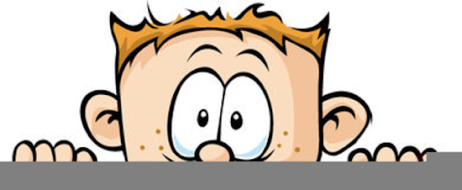 Peek at Our WeekStandard FocusActivityHome Extension ActivityDevelops sense of identity and belonging through playContinues to engage in parallel play but also begins to play with other preferred playmatesWooden cellphones have been added to the kitchen center to promote conversation and vocabulary building.Pretend play is very important for preschoolers.  It improves language, social, emotional, and problem-solving skills. Nurturing the Imagination
Not enough pretend play at your house? Consider creating a prop box or corner filled with objects to spark your preschooler's fantasy world. You might include:Large plastic crates, cardboard blocks, or a large, empty box for creating a "home"Old clothes, shoes, backpacks, hatsOld telephones, phone books, magazinesCooking utensils, dishes, plastic food containers, table napkins, silk flowersStuffed animals and dolls of all sizesFabric pieces, blankets, or old sheets for making costumes or a fortTheme-appropriate materials such as postcards, used plane tickets, foreign coins, and photos for a pretend vacation tripWriting materials for taking phone messages, leaving notes, and making shopping lists Communicates to adults when hungry, thirsty or has had enough to eatThe children will be encouraged to communicate verbally to adults when need to use the potty, are hungry, thirsty or has had enough to eat.  They will also be directed to listen to their bodies to determine these needs.When your child asks for a drink, ask them if, they are thirsty.  Then ask, how do they know that they are thirsty.  Point out to them that maybe their mouth is dry, or they are hot and sweaty.  Use the same method for hungry, tired, or need to use the potty.  Understanding the signals that our body’s send us is an important skill to learn. 